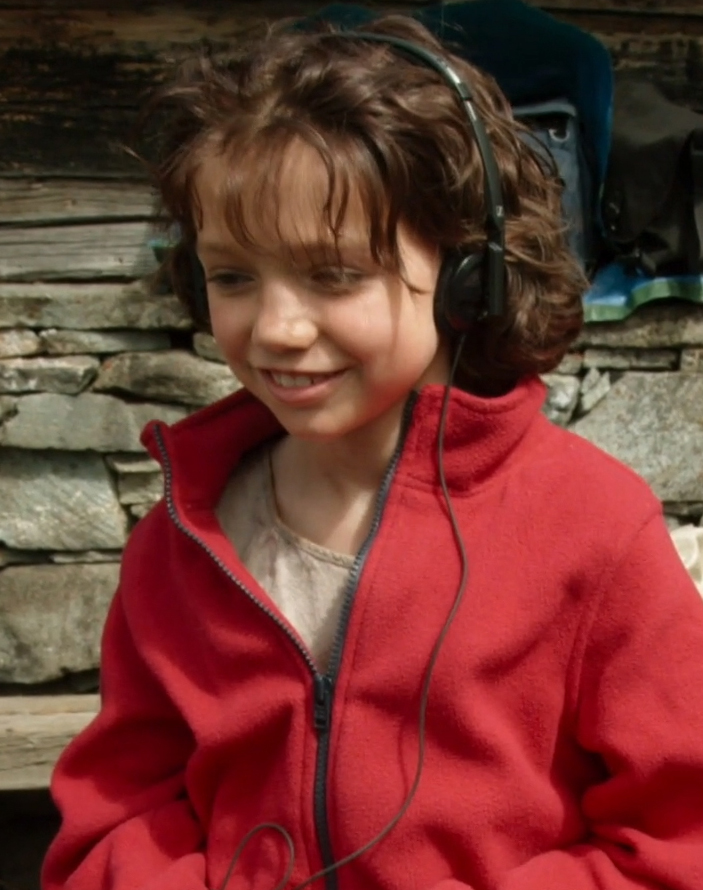 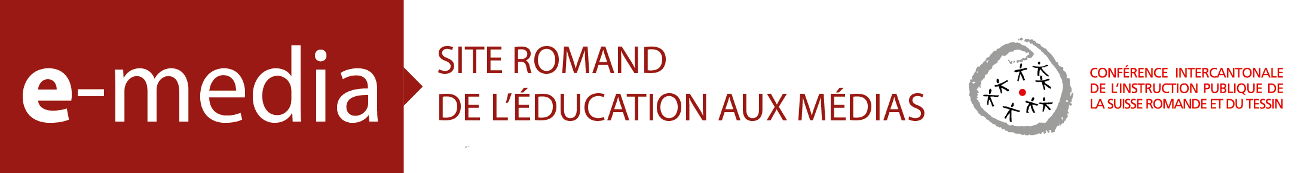 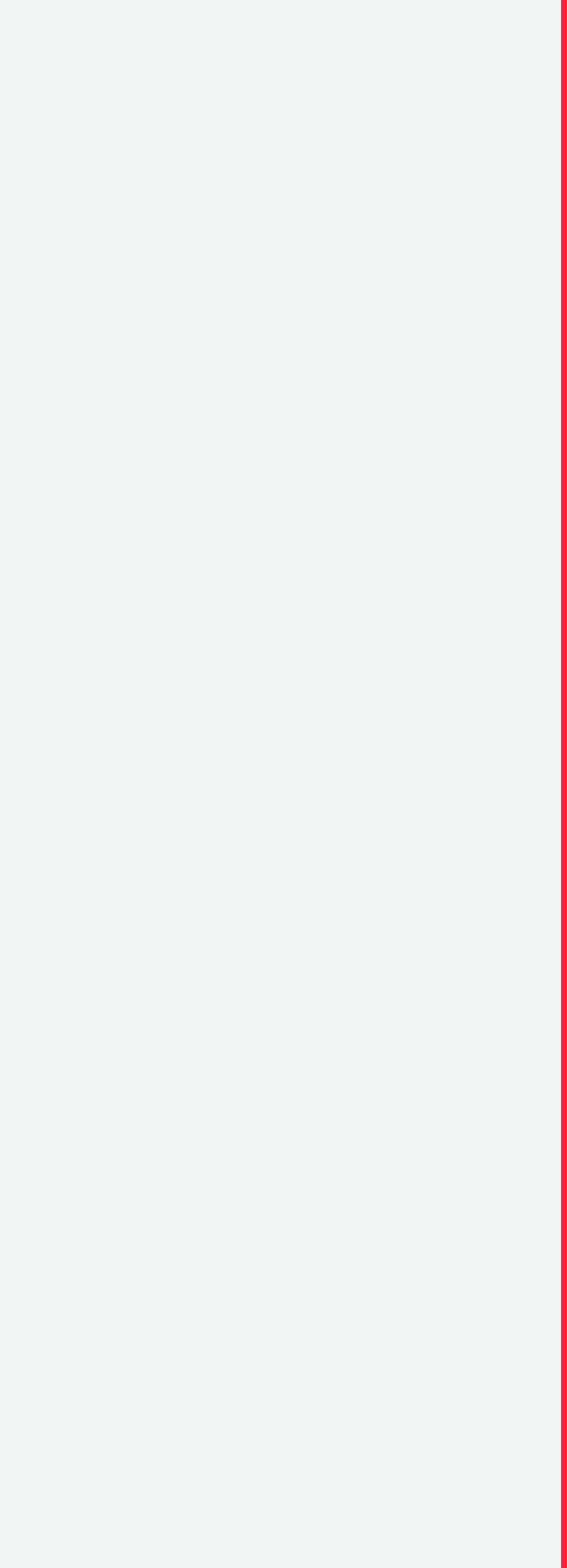 Résumé Anuk Steffen a 9 ans. Elle a été choisie pour le rôle de Heidi dans le long métrage d'Alain Gsponer (2015). On la retrouve sur l'alpage de Perfils (GR) durant le tournage du film. Anuk aime écouter le son des scènes mises en boîte pendant la préparation de la suivante. L'ingénieur du son lui apprend qu'il n'enregistre pas tout ce qu'on entendra dans le film. Certains sons seront créés de toutes pièces par un bruiteur, en studio.A Münich (Allemagne), Anuk Steffen entre dans la caverne d'Ali Baba d'Amadeus Bodís. Ce bruiteur a amassé au fil du temps une foule d'objets hétéroclites avec lesquels il recrée les sons de ce qu'on voit à l'écran. Anuk et le bruiteur regardent ensemble une version de Heidi tournée il y a plus de 60 ans (le long métrage en noir et blanc de Luigi Comencini, qui date de 1952). Un défi est posé à tous les deux : reconstituer les sons d'une scène précise. Une dame de la ville s'engage avec prudence sur un pont de bois au-dessus d'un torrent de montagne. Comme une vache lui barre le chemin, elle fait demi-tour en courant, avant de tomber et de projeter sa main dans une bouse ! Les rôles sont distribués : le bruiteur fera le son des pas et de l'ombrelle. Anuk se chargera des bruits de la cloche et de la queue de la vache, ainsi que de la chute dans la bouse. L'exercice demande une grande concentration. Il faut s'y prendre à plusieurs reprises pour que l'illusion soit parfaite.___________________________________________________Objectifs pédagogiques Comprendre la notion de "bruitage"Identifier le moment auquel intervient le bruitage dans le processus de fabrication d'un filmPrendre conscience des différentes couches qui composent la bande-son d'un film Bruiter, pour de vrai, une séquence filmée___________________________________________________Pistes pédagogiquesAvant le visionnage du court métrageActivité 1 Discussion : un métier connu ?Demander aux élèves quels métiers du cinéma ils connaissent. Plus précisément : quels techniciens faut-il réunir pour "fabriquer" un film ?Si le métier de bruiteur-euse n'est pas spontanément mentionné, orienter les élèves sur la question du son au cinéma : quels professionnels s'en chargent ? (On pourra évoquer le/la perchiste, l'ingénieur·e du son, le/la compositeur·trice de la musique, le/la mixeur·euse, le/la monteur·euse son, le/la designer sonore, etc… Et bien entendu le/la bruiteur-euse !)Pourquoi est-il nécessaire de bruiter un film ?Laisser les élèves émettre des hypothèses, sans les disqualifier si elles sont fausses ou fantaisistes. S'interroger tout au plus sur la fiabilité des micros lors d'un tournage : est-il imaginable d'en placer partout (près des bouches des acteurs mais aussi près de leurs pieds quand ils marchent ou courent) ?Puis introduire le court métrage en révélant qu'il va nous familiariser avec cette phase du bruitage.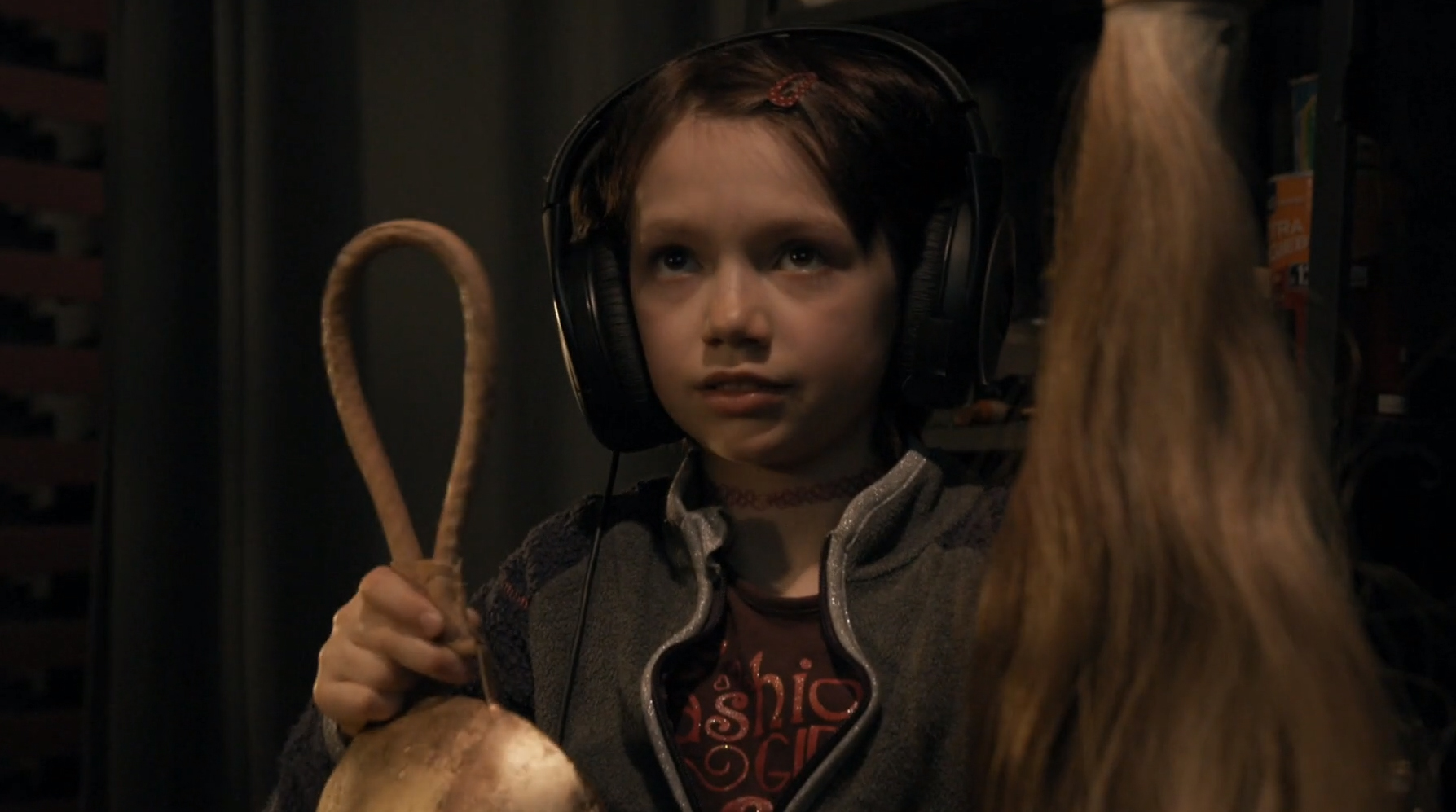 Après le visionnage du court métrageActivité 2 En groupe :
le travail du bruiteurS'assurer que les élèves ont bien intégré des notions clés :Travailler "après-coup"A quel stade de la fabrication d'un film intervient le bruiteur ? Demander aux élèves de citer les étapes qui ont précédé :   Ecriture du scénarioCasting (choix des acteursRepérages (décors)TournageMontageLe bruiteur intervient donc dans la phase finale (qu'on appelle la "post-production"). Il a pour tâche de rendre audibles (ou même marquants) des sons qui n'ont pas été enregistrés lors du tournage (ou pas de manière satisfaisante ; souvent les sons se mélangent. Au cinéma, on préfère juxtaposer des "sons seuls". Dans le court-métrage, le bruiteur dit (à 7'24'') : "On va devoir faire le bruit de l'eau séparément". Comme l'explique Christian Frei dans l'étape 2, la postsynchronisation est un passage obligé pour tous les films qui seront doublés dans des langues différentes).Un art de l'illusionLe court métrage nous prouve qu'il est très facile de tromper nos oreilles ! De quelle manière s'y prend Amadeus Bodís ?Il reconstitue les sons dans son studio (même pour une scène qui se déroule en pleine nature).Il utilise le son de certains objets pour imiter certains bruits (de la bande magnétique pour faire croire à des pas dans l'herbe ; une éponge entourée d'un torchon mouillé pour recréer une chute dans une bouse).Identifier un dispositifQuel dispositif permet au bruiteur d'effectuer son travail ? Un plan du film l'illustre à merveille.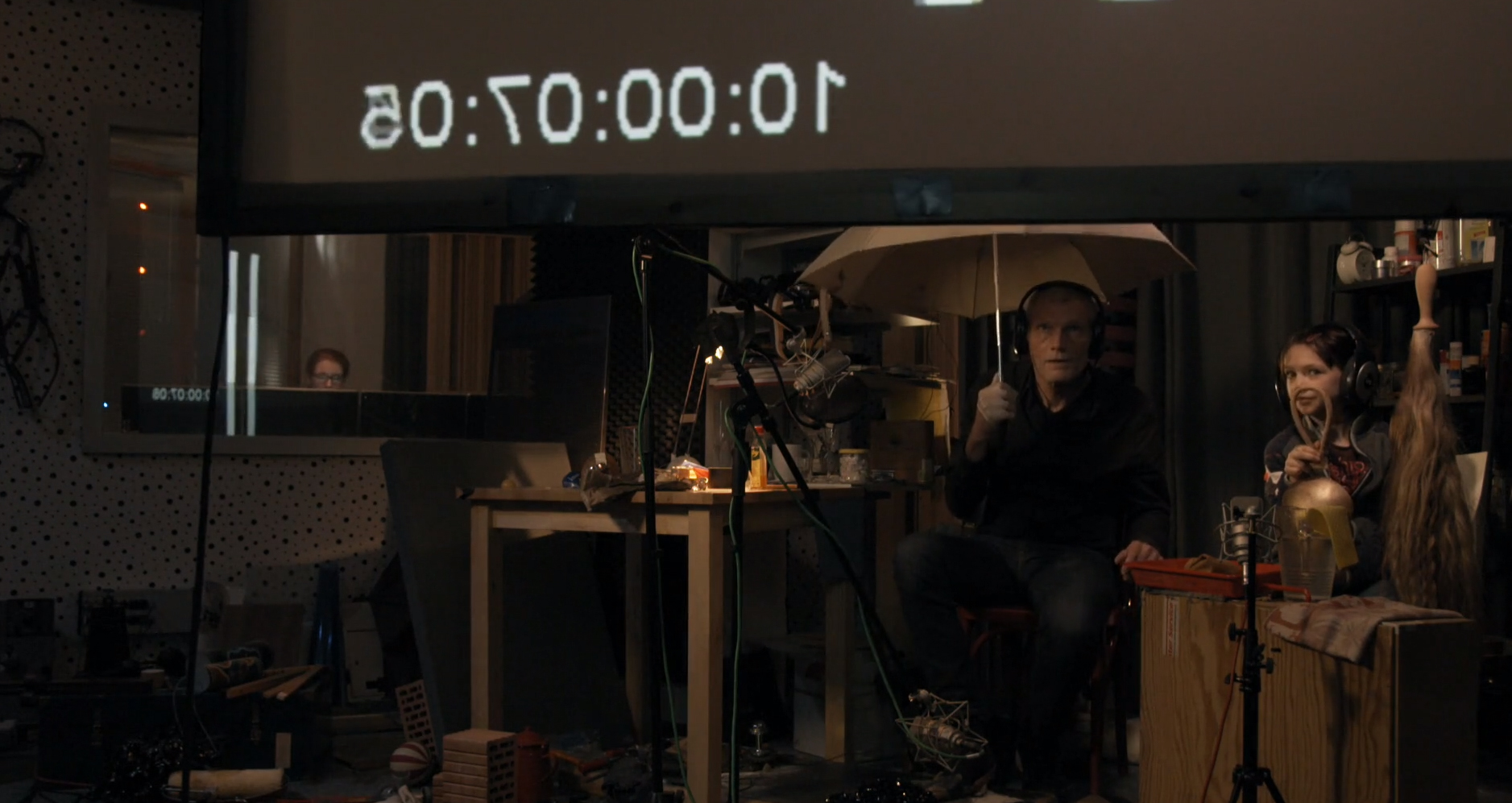 Détailler ce dispositif avec les élèves, grâce à l'Annexe 1 de cette fiche.Activité 3 (Cycle 3 uniquement)Travail individuel :
les couches sonores dans le filmFaire remplir par les élèves le questionnaire de l'Annexe 2. Correction en commun. Activité 4 (Cycle 3 uniquement)Dialogue (virtuel) avec le réalisateurSe connecter à Internet et entrer sur le site des Petites leçons de cinéma, en cliquant sur l'étape 2 après le film de Christian Frei, soit le dialogue avec le réalisateur. (Attention : cette partie est partiellement sous-titrée !).Si l'équipement informatique le permet, proposer aux élèves de répondre aux questions posées par Christian Frei. Après coup, l'enseignant·e s'assure que les notions ont été bien intégrées. En particulier : quelle est la différence entre le son direct et le son indirect ? (Le son indirect est produit lors de la post-production). Recourt-on aussi au son postsynchronisé pour des films documentaires ? (Oui. Comme dans l'extrait de Space Tourists).Activité 6 (facultative)Bruiter pour de vrai un petit film ou une séquence de filmLe dialogue avec Christian Frei est suivi du court-métrage Fauve à nourrir. Le split-screen permet de mettre en écho des moments précis du film avec le travail de sa bruiteuse : très instructif !Le site des Petits leçons de cinéma propose aux internautes de bruiter une séquence de film en recourant à l'accessoire le plus approprié. Diverses variantes sont possibles, en fonction de l'âge des élèves. Les plus jeunes seront ravis de refaire le bruit de la bouse (avec une éponge) dans le court métrage Heidi chez les bruiteur.Activité 7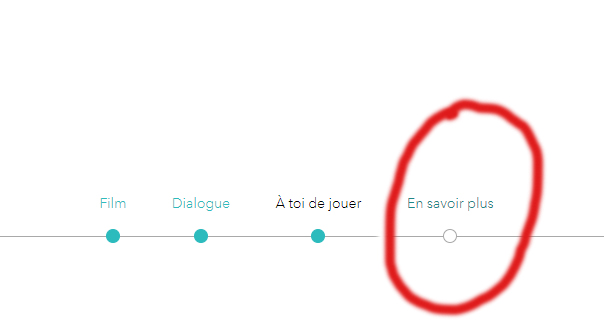 Dans le menu "En savoir plus sursur le bruitage", plusieurs volets permettent d'explorer la dimension sonore du cinéma, le passage du muet au parlant et les vertus de la postsychronisation. ___________________________________________________Pour en savoir plusLe film de Christian Freihttps://www.petiteslecons.org/lecon/le-bruitage/etape1Silence ! on tourne II – Le son au cinémaDVD-Rom en médiathèque. Pour approfondir le jargon relatif aux différents plans utilisés au cinéma.___________________________________________________Christian Georges, collaborateur scientifique CIIP. Mars 2020. Actualisé en février 2022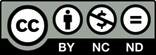 Annexe 1 – Le dispositif de bruitage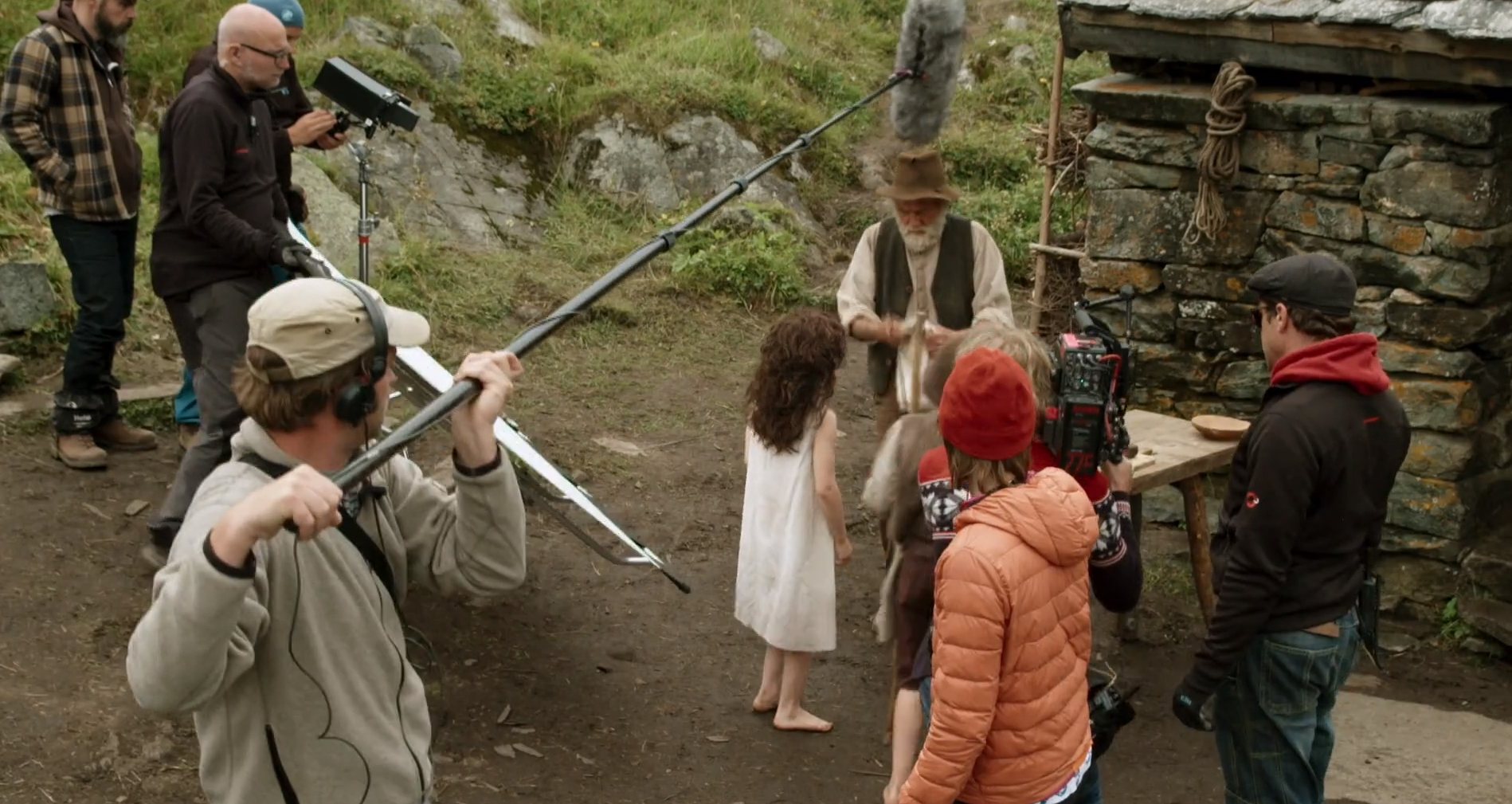 Que révèle cette image de la manière de travailler du bruiteur ?Il travaille dans un studio, assez sombre (pour que les images projetées soient bien visibles) et sans doute très bien isolé des bruits de l'extérieur.La pièce d'à-côté abrite une régie. C'est là qu'une autre personne (identifiée dans le film comme "Laura") travaille. Elle lance les images et enregistre les sons fabriqués durant la projection.Un écran assez grand, comparable à un écran de cinéma normal, fait face au bruiteur Amadeus Bodís et à son "assistante" Anuk Steffen.Au bas du film projeté s'affiche un compteur du temps qui défile ("time code"). C'est un repère précieux pour savoir à quel moment précis il faudra accomplir certains gestes et produire un son bien défini.Devant le bruiteur et son assistante sont installés divers objets. Il faut veiller à ne pas les manipuler au mauvais moment !Annexe  2 – Le son dans Heidi chez le bruiteurLa bande sonore du court métrage est composée de plusieurs "couches".Dans la liste ci-dessous, biffe les éléments qui n'en font pas partie.Des sons produits en studio par le bruiteur Adrien Bodís et par Anuk.Une musique au piano de Chick Corea.Des sons captés pendant le tournage du film Heidi, en 2015, à la montagne.La voix (off) de la petite Anuk Steffen, qui nous invite à suivre ce qu'elle fait.La bande-son finale du film Heidi, avec des dialogues en allemand.Les voix d'Anuk et du bruiteur, doublées en français.Le son original du film Heidi de 1952.La sonnerie du téléphone portable de la petite Anuk.La sonnerie du téléphone portable du bruiteur.Les rires du public lors d'une projection du film Heidi.Annexe 2 bis – CorrigéLes éléments suivants ne sont pas entendus dans le court métrage :La sonnerie du téléphone portable de la petite Anuk.La sonnerie du téléphone portable du bruiteur.Les rires du public lors d'une projection du film Heidi.